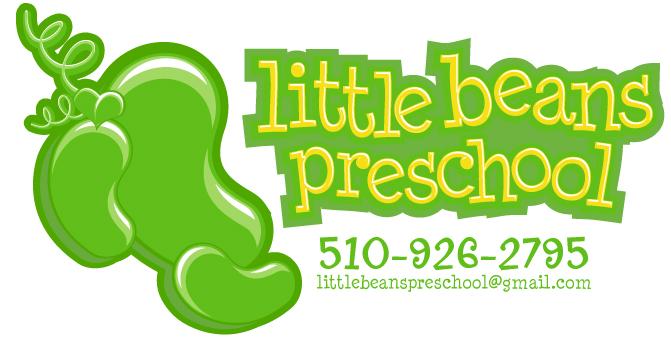 Little Beans Preschool:  Waitlist application/Pre-enrollmentDate:Child’s Name and D.O.B.Guardian’s name(s) and contact information:Desired start Date:				          Full or Part Time enrollment:Please tell us a bit about your child, and your current child care situation:Date received:   